                                                                                                                                                                                            Form-8
İSTANBUL KENT ÜNİVERSİTESİ 
KISMİ ZAMANLI OLARAK ÇALIŞAN ÖĞRENCİLERE AİT PUANTAJ CETVELİ                                                
ÇALIŞTIĞI BİRİMİN ADI …………………………………………………………………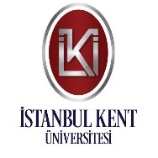 AİT OLDUĞU TARİHLER         …../…./2018 ---…../..../2018                                                                                                                                                                                                                                                           Form-8
İSTANBUL KENT ÜNİVERSİTESİ 
KISMİ ZAMANLI OLARAK ÇALIŞAN ÖĞRENCİLERE AİT PUANTAJ CETVELİ                                                
ÇALIŞTIĞI BİRİMİN ADI …………………………………………………………………AİT OLDUĞU TARİHLER         …../…./2018 ---…../..../2018                                                                                                                                                                                                                                                           Form-8
İSTANBUL KENT ÜNİVERSİTESİ 
KISMİ ZAMANLI OLARAK ÇALIŞAN ÖĞRENCİLERE AİT PUANTAJ CETVELİ                                                
ÇALIŞTIĞI BİRİMİN ADI …………………………………………………………………AİT OLDUĞU TARİHLER         …../…./2018 ---…../..../2018                                                                                                                                                                                                                                                           Form-8
İSTANBUL KENT ÜNİVERSİTESİ 
KISMİ ZAMANLI OLARAK ÇALIŞAN ÖĞRENCİLERE AİT PUANTAJ CETVELİ                                                
ÇALIŞTIĞI BİRİMİN ADI …………………………………………………………………AİT OLDUĞU TARİHLER         …../…./2018 ---…../..../2018                                                                                                                                                                                                                                                           Form-8
İSTANBUL KENT ÜNİVERSİTESİ 
KISMİ ZAMANLI OLARAK ÇALIŞAN ÖĞRENCİLERE AİT PUANTAJ CETVELİ                                                
ÇALIŞTIĞI BİRİMİN ADI …………………………………………………………………AİT OLDUĞU TARİHLER         …../…./2018 ---…../..../2018                                                                                                                                                                                                                                                           Form-8
İSTANBUL KENT ÜNİVERSİTESİ 
KISMİ ZAMANLI OLARAK ÇALIŞAN ÖĞRENCİLERE AİT PUANTAJ CETVELİ                                                
ÇALIŞTIĞI BİRİMİN ADI …………………………………………………………………AİT OLDUĞU TARİHLER         …../…./2018 ---…../..../2018                                                                                                                                                                                                                                                           Form-8
İSTANBUL KENT ÜNİVERSİTESİ 
KISMİ ZAMANLI OLARAK ÇALIŞAN ÖĞRENCİLERE AİT PUANTAJ CETVELİ                                                
ÇALIŞTIĞI BİRİMİN ADI …………………………………………………………………AİT OLDUĞU TARİHLER         …../…./2018 ---…../..../2018                                                                                                                                                                                                                                                           Form-8
İSTANBUL KENT ÜNİVERSİTESİ 
KISMİ ZAMANLI OLARAK ÇALIŞAN ÖĞRENCİLERE AİT PUANTAJ CETVELİ                                                
ÇALIŞTIĞI BİRİMİN ADI …………………………………………………………………AİT OLDUĞU TARİHLER         …../…./2018 ---…../..../2018                                                                                                                                                                                                                                                           Form-8
İSTANBUL KENT ÜNİVERSİTESİ 
KISMİ ZAMANLI OLARAK ÇALIŞAN ÖĞRENCİLERE AİT PUANTAJ CETVELİ                                                
ÇALIŞTIĞI BİRİMİN ADI …………………………………………………………………AİT OLDUĞU TARİHLER         …../…./2018 ---…../..../2018                                                                                                                                                                                                                                                           Form-8
İSTANBUL KENT ÜNİVERSİTESİ 
KISMİ ZAMANLI OLARAK ÇALIŞAN ÖĞRENCİLERE AİT PUANTAJ CETVELİ                                                
ÇALIŞTIĞI BİRİMİN ADI …………………………………………………………………AİT OLDUĞU TARİHLER         …../…./2018 ---…../..../2018                                                                                                                                                                                                                                                           Form-8
İSTANBUL KENT ÜNİVERSİTESİ 
KISMİ ZAMANLI OLARAK ÇALIŞAN ÖĞRENCİLERE AİT PUANTAJ CETVELİ                                                
ÇALIŞTIĞI BİRİMİN ADI …………………………………………………………………AİT OLDUĞU TARİHLER         …../…./2018 ---…../..../2018                                                                                                                                                                                                                                                           Form-8
İSTANBUL KENT ÜNİVERSİTESİ 
KISMİ ZAMANLI OLARAK ÇALIŞAN ÖĞRENCİLERE AİT PUANTAJ CETVELİ                                                
ÇALIŞTIĞI BİRİMİN ADI …………………………………………………………………AİT OLDUĞU TARİHLER         …../…./2018 ---…../..../2018                                                                                                                                                                                                                                                           Form-8
İSTANBUL KENT ÜNİVERSİTESİ 
KISMİ ZAMANLI OLARAK ÇALIŞAN ÖĞRENCİLERE AİT PUANTAJ CETVELİ                                                
ÇALIŞTIĞI BİRİMİN ADI …………………………………………………………………AİT OLDUĞU TARİHLER         …../…./2018 ---…../..../2018                                                                                                                                                                                                                                                           Form-8
İSTANBUL KENT ÜNİVERSİTESİ 
KISMİ ZAMANLI OLARAK ÇALIŞAN ÖĞRENCİLERE AİT PUANTAJ CETVELİ                                                
ÇALIŞTIĞI BİRİMİN ADI …………………………………………………………………AİT OLDUĞU TARİHLER         …../…./2018 ---…../..../2018                                                                                                                                                                                                                                                           Form-8
İSTANBUL KENT ÜNİVERSİTESİ 
KISMİ ZAMANLI OLARAK ÇALIŞAN ÖĞRENCİLERE AİT PUANTAJ CETVELİ                                                
ÇALIŞTIĞI BİRİMİN ADI …………………………………………………………………AİT OLDUĞU TARİHLER         …../…./2018 ---…../..../2018                                                                                                                                                                                                                                                           Form-8
İSTANBUL KENT ÜNİVERSİTESİ 
KISMİ ZAMANLI OLARAK ÇALIŞAN ÖĞRENCİLERE AİT PUANTAJ CETVELİ                                                
ÇALIŞTIĞI BİRİMİN ADI …………………………………………………………………AİT OLDUĞU TARİHLER         …../…./2018 ---…../..../2018                                                                                                                                                                                                                                                           Form-8
İSTANBUL KENT ÜNİVERSİTESİ 
KISMİ ZAMANLI OLARAK ÇALIŞAN ÖĞRENCİLERE AİT PUANTAJ CETVELİ                                                
ÇALIŞTIĞI BİRİMİN ADI …………………………………………………………………AİT OLDUĞU TARİHLER         …../…./2018 ---…../..../2018                                                                                                                                                                                                                                                           Form-8
İSTANBUL KENT ÜNİVERSİTESİ 
KISMİ ZAMANLI OLARAK ÇALIŞAN ÖĞRENCİLERE AİT PUANTAJ CETVELİ                                                
ÇALIŞTIĞI BİRİMİN ADI …………………………………………………………………AİT OLDUĞU TARİHLER         …../…./2018 ---…../..../2018                                                                                                                                                                                                                                                           Form-8
İSTANBUL KENT ÜNİVERSİTESİ 
KISMİ ZAMANLI OLARAK ÇALIŞAN ÖĞRENCİLERE AİT PUANTAJ CETVELİ                                                
ÇALIŞTIĞI BİRİMİN ADI …………………………………………………………………AİT OLDUĞU TARİHLER         …../…./2018 ---…../..../2018                                                                                                                                                                                                                                                           Form-8
İSTANBUL KENT ÜNİVERSİTESİ 
KISMİ ZAMANLI OLARAK ÇALIŞAN ÖĞRENCİLERE AİT PUANTAJ CETVELİ                                                
ÇALIŞTIĞI BİRİMİN ADI …………………………………………………………………AİT OLDUĞU TARİHLER         …../…./2018 ---…../..../2018                                                                                                                                                                                                                                                           Form-8
İSTANBUL KENT ÜNİVERSİTESİ 
KISMİ ZAMANLI OLARAK ÇALIŞAN ÖĞRENCİLERE AİT PUANTAJ CETVELİ                                                
ÇALIŞTIĞI BİRİMİN ADI …………………………………………………………………AİT OLDUĞU TARİHLER         …../…./2018 ---…../..../2018                                                                                                                                                                                                                                                           Form-8
İSTANBUL KENT ÜNİVERSİTESİ 
KISMİ ZAMANLI OLARAK ÇALIŞAN ÖĞRENCİLERE AİT PUANTAJ CETVELİ                                                
ÇALIŞTIĞI BİRİMİN ADI …………………………………………………………………AİT OLDUĞU TARİHLER         …../…./2018 ---…../..../2018                                                                                                                                                                                                                                                           Form-8
İSTANBUL KENT ÜNİVERSİTESİ 
KISMİ ZAMANLI OLARAK ÇALIŞAN ÖĞRENCİLERE AİT PUANTAJ CETVELİ                                                
ÇALIŞTIĞI BİRİMİN ADI …………………………………………………………………AİT OLDUĞU TARİHLER         …../…./2018 ---…../..../2018                                                                                                                                                                                                                                                           Form-8
İSTANBUL KENT ÜNİVERSİTESİ 
KISMİ ZAMANLI OLARAK ÇALIŞAN ÖĞRENCİLERE AİT PUANTAJ CETVELİ                                                
ÇALIŞTIĞI BİRİMİN ADI …………………………………………………………………AİT OLDUĞU TARİHLER         …../…./2018 ---…../..../2018                                                                                                                                                                                                                                                           Form-8
İSTANBUL KENT ÜNİVERSİTESİ 
KISMİ ZAMANLI OLARAK ÇALIŞAN ÖĞRENCİLERE AİT PUANTAJ CETVELİ                                                
ÇALIŞTIĞI BİRİMİN ADI …………………………………………………………………AİT OLDUĞU TARİHLER         …../…./2018 ---…../..../2018                                                                                                                                                                                                                                                           Form-8
İSTANBUL KENT ÜNİVERSİTESİ 
KISMİ ZAMANLI OLARAK ÇALIŞAN ÖĞRENCİLERE AİT PUANTAJ CETVELİ                                                
ÇALIŞTIĞI BİRİMİN ADI …………………………………………………………………AİT OLDUĞU TARİHLER         …../…./2018 ---…../..../2018                                                                                                                                                                                                                                                           Form-8
İSTANBUL KENT ÜNİVERSİTESİ 
KISMİ ZAMANLI OLARAK ÇALIŞAN ÖĞRENCİLERE AİT PUANTAJ CETVELİ                                                
ÇALIŞTIĞI BİRİMİN ADI …………………………………………………………………AİT OLDUĞU TARİHLER         …../…./2018 ---…../..../2018                                                                                                                                                                                                                                                           Form-8
İSTANBUL KENT ÜNİVERSİTESİ 
KISMİ ZAMANLI OLARAK ÇALIŞAN ÖĞRENCİLERE AİT PUANTAJ CETVELİ                                                
ÇALIŞTIĞI BİRİMİN ADI …………………………………………………………………AİT OLDUĞU TARİHLER         …../…./2018 ---…../..../2018                                                                                                                                                                                                                                                           Form-8
İSTANBUL KENT ÜNİVERSİTESİ 
KISMİ ZAMANLI OLARAK ÇALIŞAN ÖĞRENCİLERE AİT PUANTAJ CETVELİ                                                
ÇALIŞTIĞI BİRİMİN ADI …………………………………………………………………AİT OLDUĞU TARİHLER         …../…./2018 ---…../..../2018                                                                                                                                                                                                                                                           Form-8
İSTANBUL KENT ÜNİVERSİTESİ 
KISMİ ZAMANLI OLARAK ÇALIŞAN ÖĞRENCİLERE AİT PUANTAJ CETVELİ                                                
ÇALIŞTIĞI BİRİMİN ADI …………………………………………………………………AİT OLDUĞU TARİHLER         …../…./2018 ---…../..../2018                                                                                                                                                                                                                                                           Form-8
İSTANBUL KENT ÜNİVERSİTESİ 
KISMİ ZAMANLI OLARAK ÇALIŞAN ÖĞRENCİLERE AİT PUANTAJ CETVELİ                                                
ÇALIŞTIĞI BİRİMİN ADI …………………………………………………………………AİT OLDUĞU TARİHLER         …../…./2018 ---…../..../2018                                                                                                                                                                                                                                                           Form-8
İSTANBUL KENT ÜNİVERSİTESİ 
KISMİ ZAMANLI OLARAK ÇALIŞAN ÖĞRENCİLERE AİT PUANTAJ CETVELİ                                                
ÇALIŞTIĞI BİRİMİN ADI …………………………………………………………………AİT OLDUĞU TARİHLER         …../…./2018 ---…../..../2018                                                                                                                                                                                                                                                           Form-8
İSTANBUL KENT ÜNİVERSİTESİ 
KISMİ ZAMANLI OLARAK ÇALIŞAN ÖĞRENCİLERE AİT PUANTAJ CETVELİ                                                
ÇALIŞTIĞI BİRİMİN ADI …………………………………………………………………AİT OLDUĞU TARİHLER         …../…./2018 ---…../..../2018                                                                                                                                                                                                                                                           Form-8
İSTANBUL KENT ÜNİVERSİTESİ 
KISMİ ZAMANLI OLARAK ÇALIŞAN ÖĞRENCİLERE AİT PUANTAJ CETVELİ                                                
ÇALIŞTIĞI BİRİMİN ADI …………………………………………………………………AİT OLDUĞU TARİHLER         …../…./2018 ---…../..../2018                                                               Ç A  L I Ş T I Ğ I    G Ü N L E RÇ A  L I Ş T I Ğ I    G Ü N L E RÇ A  L I Ş T I Ğ I    G Ü N L E RÇ A  L I Ş T I Ğ I    G Ü N L E RÇ A  L I Ş T I Ğ I    G Ü N L E RÇ A  L I Ş T I Ğ I    G Ü N L E RÇ A  L I Ş T I Ğ I    G Ü N L E RÇ A  L I Ş T I Ğ I    G Ü N L E RÇ A  L I Ş T I Ğ I    G Ü N L E RÇ A  L I Ş T I Ğ I    G Ü N L E RÇ A  L I Ş T I Ğ I    G Ü N L E RÇ A  L I Ş T I Ğ I    G Ü N L E RÇ A  L I Ş T I Ğ I    G Ü N L E RÇ A  L I Ş T I Ğ I    G Ü N L E RÇ A  L I Ş T I Ğ I    G Ü N L E RÇ A  L I Ş T I Ğ I    G Ü N L E RÇ A  L I Ş T I Ğ I    G Ü N L E RÇ A  L I Ş T I Ğ I    G Ü N L E RÇ A  L I Ş T I Ğ I    G Ü N L E RÇ A  L I Ş T I Ğ I    G Ü N L E RÇ A  L I Ş T I Ğ I    G Ü N L E RÇ A  L I Ş T I Ğ I    G Ü N L E RÇ A  L I Ş T I Ğ I    G Ü N L E RÇ A  L I Ş T I Ğ I    G Ü N L E RÇ A  L I Ş T I Ğ I    G Ü N L E RÇ A  L I Ş T I Ğ I    G Ü N L E RÇ A  L I Ş T I Ğ I    G Ü N L E RÇ A  L I Ş T I Ğ I    G Ü N L E RÇ A  L I Ş T I Ğ I    G Ü N L E RÇ A  L I Ş T I Ğ I    G Ü N L E RÇ A  L I Ş T I Ğ I    G Ü N L E RÇ A  L I Ş T I Ğ I    G Ü N L E RÇ A  L I Ş T I Ğ I    G Ü N L E RÇ A  L I Ş T I Ğ I    G Ü N L E RSIRA
NOÖĞRENCİNİN 
ADI VE SOYADI12345678910111213141516171819202122232425262728293031TOPLAM SAAT1234567891011121314151617Kontrol Eden Birim Yetkilisi
…../.../2018
İmzaKontrol Eden Birim Yetkilisi
…../.../2018
İmzaKontrol Eden Birim Yetkilisi
…../.../2018
İmzaKontrol Eden Birim Yetkilisi
…../.../2018
İmzaKontrol Eden Birim Yetkilisi
…../.../2018
İmzaKontrol Eden Birim Yetkilisi
…../.../2018
İmzaKontrol Eden Birim Yetkilisi
…../.../2018
İmzaKontrol Eden Birim Yetkilisi
…../.../2018
İmzaKontrol Eden Birim Yetkilisi
…../.../2018
İmzaKontrol Eden Birim Yetkilisi
…../.../2018
İmzaKontrol Eden Birim Yetkilisi
…../.../2018
İmzaKontrol Eden Birim Yetkilisi
…../.../2018
İmzaKontrol Eden Birim Yetkilisi
…../.../2018
İmzaKontrol Eden Birim Yetkilisi
…../.../2018
İmzaKontrol Eden Birim Yetkilisi
…../.../2018
İmzaKontrol Eden Birim Yetkilisi
…../.../2018
İmzaKontrol Eden Birim Yetkilisi
…../.../2018
İmzaKontrol Eden Birim Yetkilisi
…../.../2018
İmzaKontrol Eden Birim Yetkilisi
…../.../2018
İmzaKontrol Eden Birim Yetkilisi
…../.../2018
İmzaKontrol Eden Birim Yetkilisi
…../.../2018
İmza